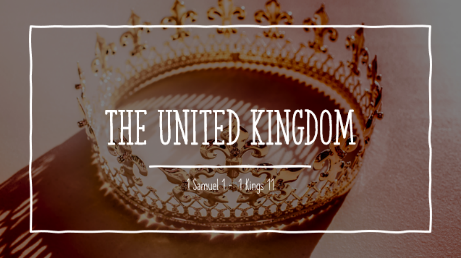 LESSON 16Summary2 Samuel 20 -  Rebellion of Sheba,  Joab regains control of David’s Army, Wise woman has Sheba killed, spares her city.2 Samuel 21 – Seven sons of Saul hung by the Gibeonites. Battles against the Philistines. 2 Samuel 22 – David’s Song of Deliverance.QuestionsWho is Sheba and what does he do in chapter 20?Who was Amasa? (2 Samuel 17:25, 19:13).How does Joab regain control of David’s army? (20:4-10)Who actually kills Sheba? (20:16-22)What was the cause of the 3 year famine that struck Israel? (21:1,2)What did the Gibeonites request to get justice for what Saul had done?Do you feel David did the right thing in granting the Gibeonites request? (21:5-6)What does David do in verses 12-14 as a final act for the family of Saul?What do we learn about David’s skills as a warrior at this time? (22:15-17)What do we know about the Philistines David’s army fights against at the end of chapter 21?2 Samuel 22 is David’s Song of Deliverance. Consider verses 22-28 especially in the context of David’s life. What lessons should we learn from these verses?